Отчето результатах деятельности антинаркотического движения муниципального образования город Новороссийск за               1 квартал (3 месяца) 2023 года.№ п/пНаименование мероприятия Текущий периодАналогичный период прошлого года1.Общее количество лидеров антинаркотического волонтерского движения, включенного в состав муниципальной антинаркотической комиссии (указать ФИО лидера антинаркотического волонтерского движения, место учебы, курс, контактный телефон)Кавина Виктория Сергеевна, Белгородский государственный национально-исследовательский университет, 8-912-912-17-11Аскерова Алена Александровна, Белгородский государственный технический университет2.Количество участников антинаркотического волонтерского движения МО85 человек85 человек3.Общее количество антинаркотических волонтерских движений МО1«Волонтеры здоровья»1«Волонтеры здоровья»4.Наличие интернет-страницы в социальных сетях (указать название/ссылку--5.Количество выявленных надписей пронаркотического содержания на зданиях и сооружениях, из них13514785.1.удалено13514666.Общее количество выявленных интернет-страниц, посредством которых осуществляется противоправная пронаркотическая деятельность, из них1163636.1.заблокировано91757.Количество материалов антинаркотической направленности, размещенной в социальных сетях, из них в:242797.1.«Вконтакте»191. https://vk.com/odmnvrsk2097.2.«Инстаграмм»--7.3.«Фейсбук»--7.4.«Одноклассники»--7.5.Иные51. http://odm-nvrsk.ru/1548.Принято участие в заседании антинаркотической комиссии (дата)115.03.202389.Общее количество мероприятий антинаркотической направленности проведенных по инициативе лидеров волонтерских движений (фотографии и краткое содержание одного из проводимых мероприятий)177Акция «Кубань без наркотрафаретов»Акция «Профилактика ВИЧ/СПИД»Акция «Я, ты - за Здоровый образ жизни»Флешмоб «Я выбираю жизнь»Флешмоб «Здоровым быть модно»Лекция «ЗОЖ»Круглый стол «Мы против наркомании»Акция «Защити себя и своих близких»Круглый стол «Стоп ВИЧ/СПИД» Профилактическая беседа «Нет наркотикам»Просмотр антинаркотического фильма «Шанс»Лекция «Знай о последствиях»Акция по раздаче листовок «Алгоритм здоровья»Просмотр социальных роликов «Не попадись на крючок»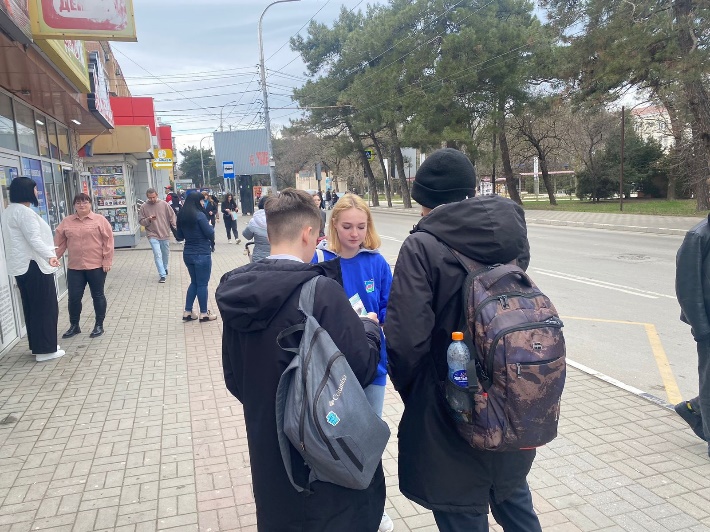 Специалистом профилактики наркомании, алкоголизма и табакокурения совместно с участниками волонтерского движения «Волонтеры здоровья» провели профилактическую акцию по раздаче листовок «Алгоритм здоровья», направленную на профилактику наркомании, алкоголизма и табакокурения, а также пропаганде здорового образа жизни.12910.Количество мероприятий по профилактике наркомании по плану МО в которых принято участие242311.Принято участие в:--11.1.Разработке социальной рекламы, видеороликовКонкурс социальной рекламы антинаркотической направленности «Спасем жизнь вместе»Конкурс социальной рекламы антинаркотической направленности «Спасем жизнь вместе»Конкурс социальной рекламыКонкурс социальной рекламы  11.2.Проведении социологического опроса (тематика социологического исследования)25Акция «Мы против наркотиков!».Акция «Стань волонтером».Акция «Полезные и вредные привычки».18Акция «Мы против наркотиков!».Акция«Выбери жизнь».Акция «Полезные и вредные привычки».12.Оказано содействие правоохранительными органам:3014012.1.Принято участие в организации и приведении профилактических акций, проводимых по инициативе ГУ МВД РФ по Краснодарскому краю78Акция «Кубань без наркотрафарета»Всероссийская акция «Сообщи, где торгуют смертью»Блокировка ссылок пронаркотического содержания621) Акция «Кубань без наркотрафарета»2) Блокировка ссылок пронаркотического содержания3) Всероссийская акция «Сообщи, где торгуют смертью»12.2.Предоставлении информации о фактах незаконного оборота наркотиков ставшей известной в процессе своей деятельности--